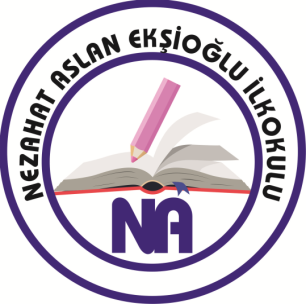 NEZAHAT-ASLAN EKŞİOĞLU İLKOKULUBRİFİNG DOSYASI2017-2018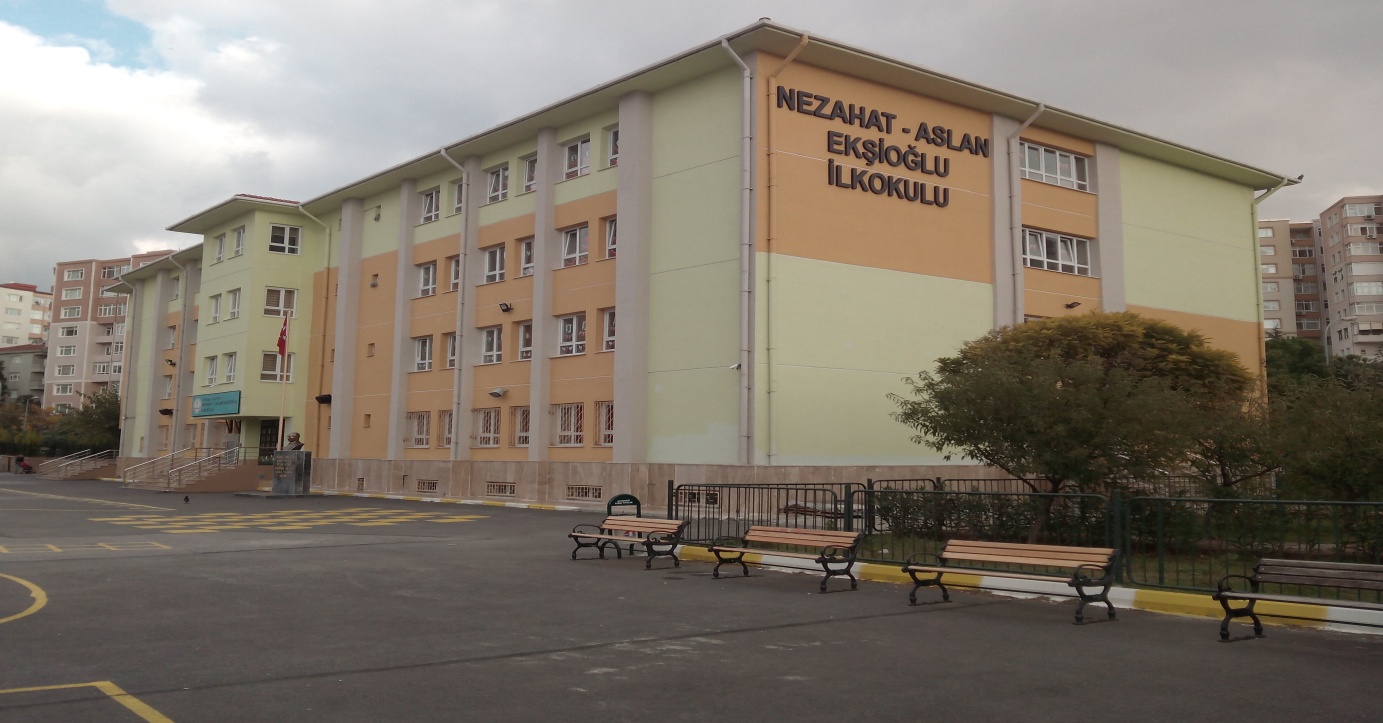 1. BÖLÜMOKULUN/KURUMUN TARİHÇESİOkulumuz, il özel idaresine ait olan 9277 m² arsa üzerine Sayın “Aslan Ekşioğlu” adlı hayırsever tarafından yaptırılarak 1998 yılında eğitim ve öğretime kazandırılmıştır.Maltepe ilçesi Girne Mahallesi’nde; 3843 m² okul binası, 416 m² ortak alan olmak üzere 4260 m² olarak 15.09.1997 tarihinde inşaatına başlanmış ve 1 yıl gibi kısa bir sürede bitirilmiştir.28.08.1998 tarihinde “Nezahat-Aslan Ekşioğlu İlköğretim Okulu” olarak, dönemin Cumhurbaşkanı Sayın Süleyman Demirel tarafından açılarak eğitim ve öğretime başlamıştır. 1998–1999 Eğitim ve Öğretim yılında açılan okulumuzda toplam 17 derslikle başlayan eğitim 24 derslik, 648 öğrenci,  31 öğretmen, 6 hizmetli ile sürdürülmektedir.Okulumuz 2015-2016 Öğretim yılında güçlendirme kapsamına alınmıştır. Bu nedenle okulumuz 2015-2016 Öğretim yılında Evliya Çelebi ilkokulunda eğitim-öğretime öğlenci olarak devam etmiştir.Oldukça geniş bahçesi bulunan okulumuz 1 bloktan oluşmakta ve doğalgazlı sistemle ısıtılmaktadır. Okulumuzda normal öğretim yapılmaktadır. 2. BÖLÜMOKULA İLİŞKİN GENEL BİLGİLER3.BÖLÜMOKUL /KURUM BİNA DURUMUOKUL FİZİKİ DONANIM DURUMU4.BÖLÜMOKUL/KURUM YÖNETİCİ DURUMUOKUL/KURUM ÖĞRETMEN DURUMU*1 Öğretmen aylıksız izindeOKUL/KURUM PERSONEL DURUMU5. BÖLÜMÖĞRENCİ DURUMUEĞİTİM ÖĞRETİME YARDIMCI FAALİYETLER                 2017-2018 EĞİTİM ÖĞRETİM YILI GEZİ PLANIMIZ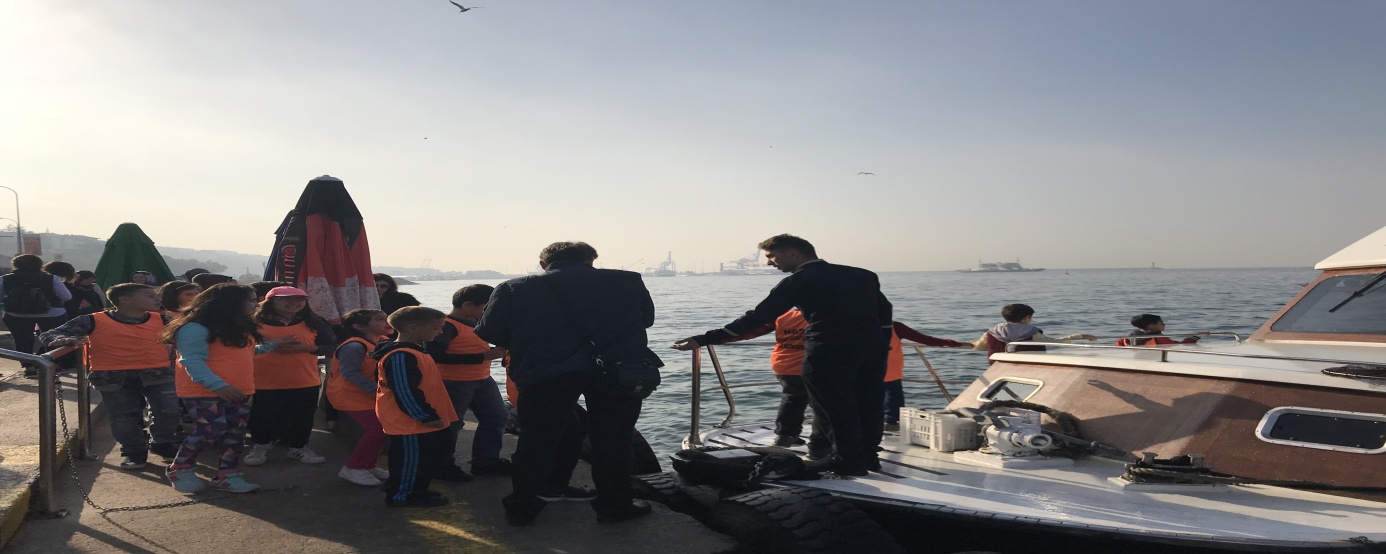 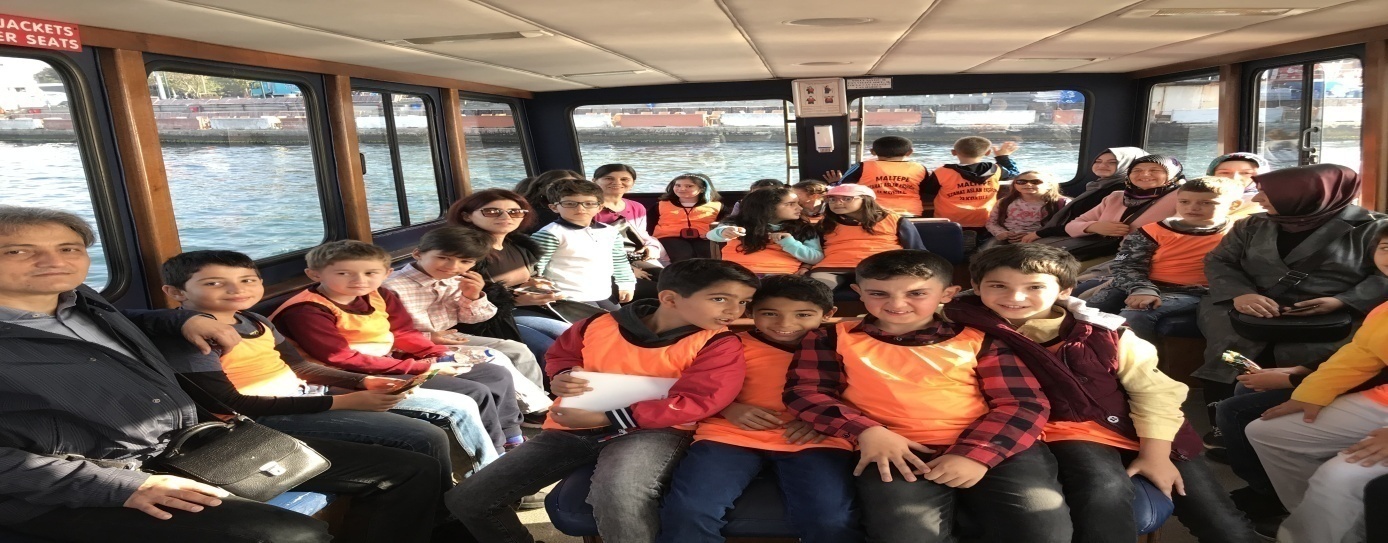      2017-2018 EĞİTİM ÖĞRETİM YILI TİYATRO OYUNLARI PLANIMIZ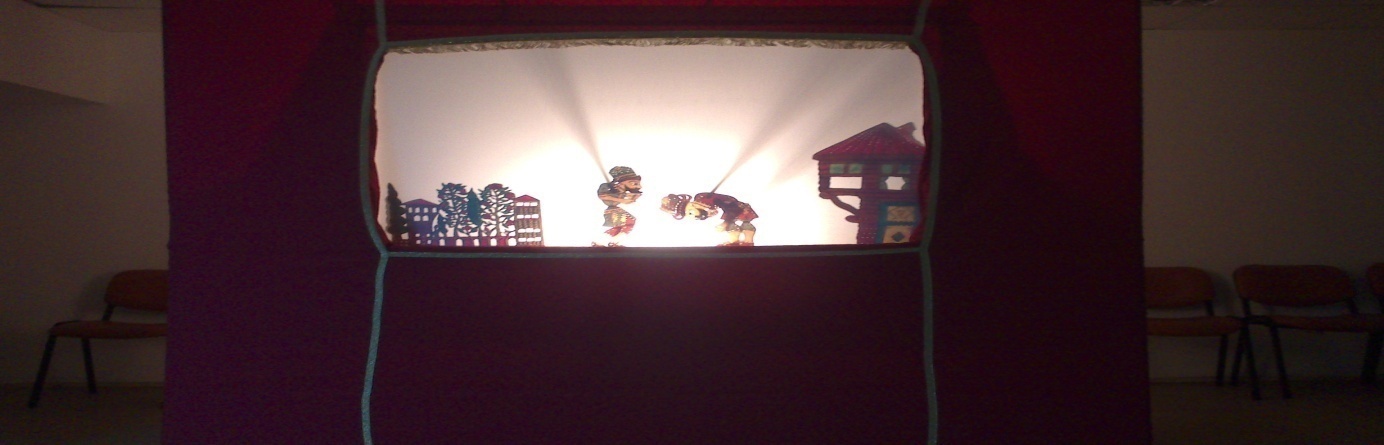 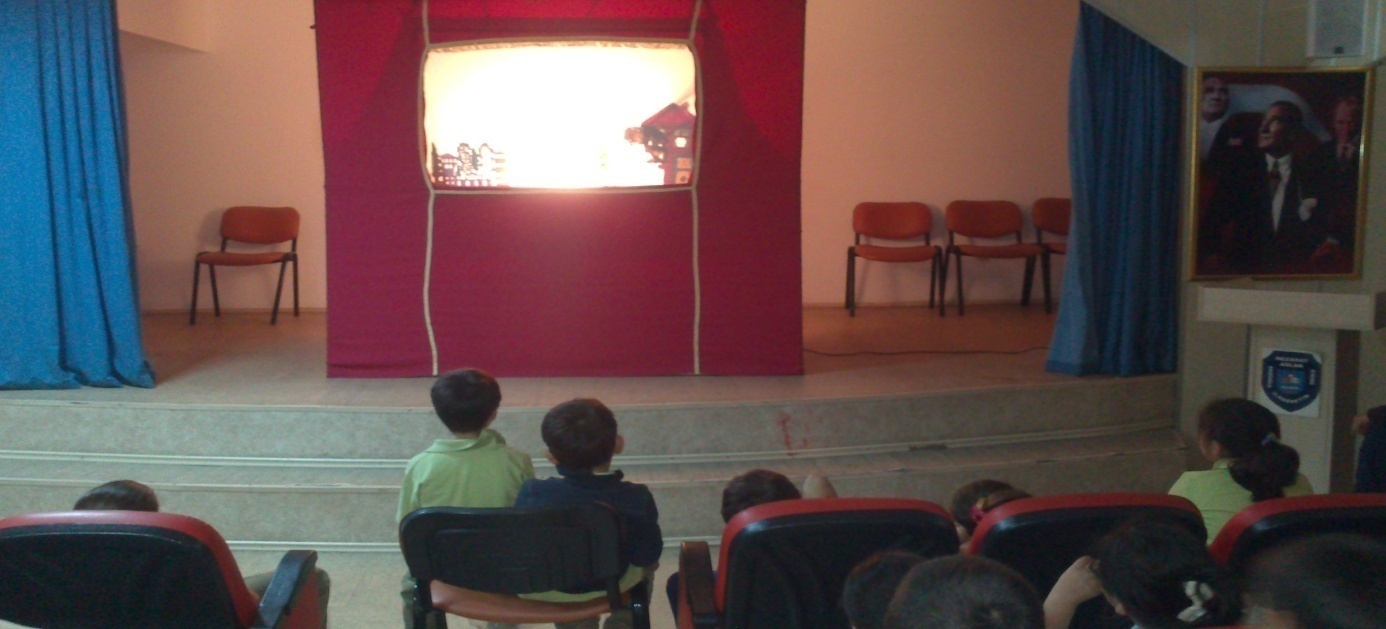 2017-2018 EĞİTİM-ÖĞRETİM YILI OKUL-AİLE BİRLİĞİ SEÇİMİOkul-Aile Birliği seçimini 10.10.2017 tarihinde gerçekleştirdik.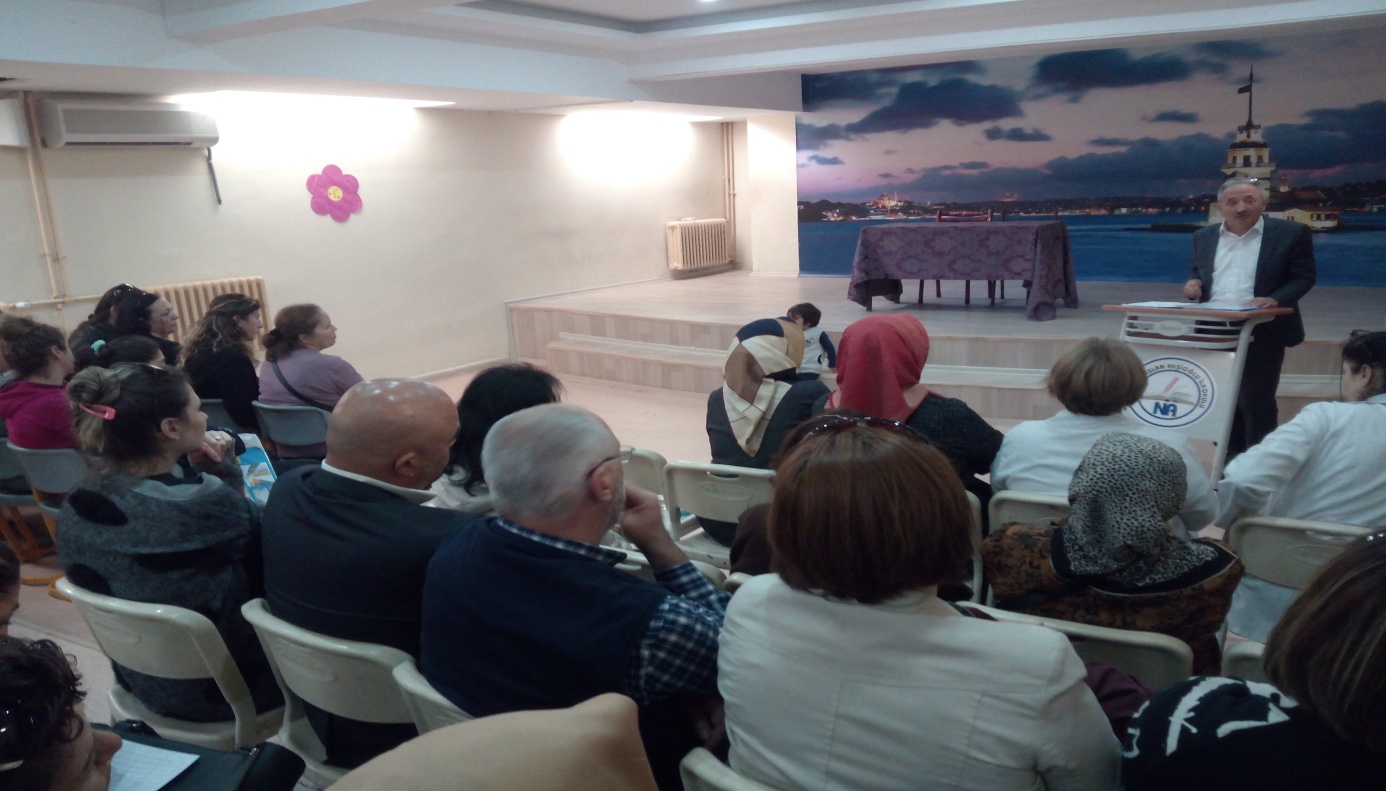 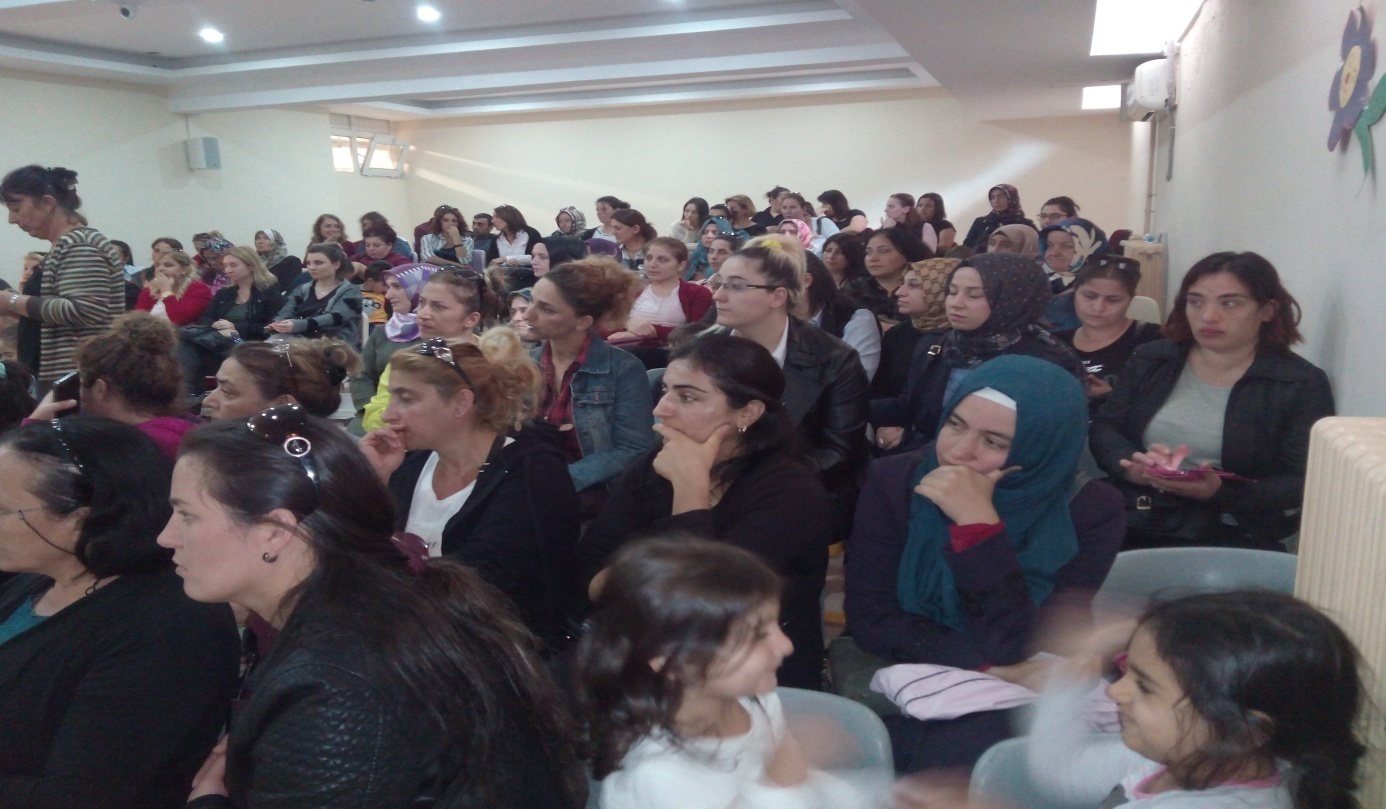 2016-2017 EĞİTİM-ÖĞRETİM YILINDA “HAYALIM GERÇEK OLSA” PROJEMİZErzurum Dumlu ilkokulu ve Ortaokulu ile beraber gerçekleştirilen “Hayalım Gerçek Olsa” projesi ile bu okullarda okuyan öğrencilerin hayalleri; okulumuz öğretmenleri, velileri ve öğrencilerince gerçekleştirilmiştir.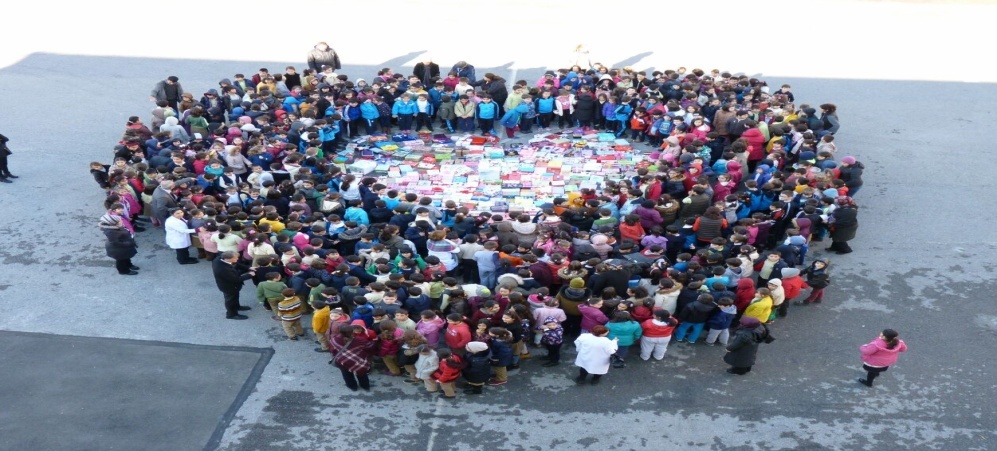 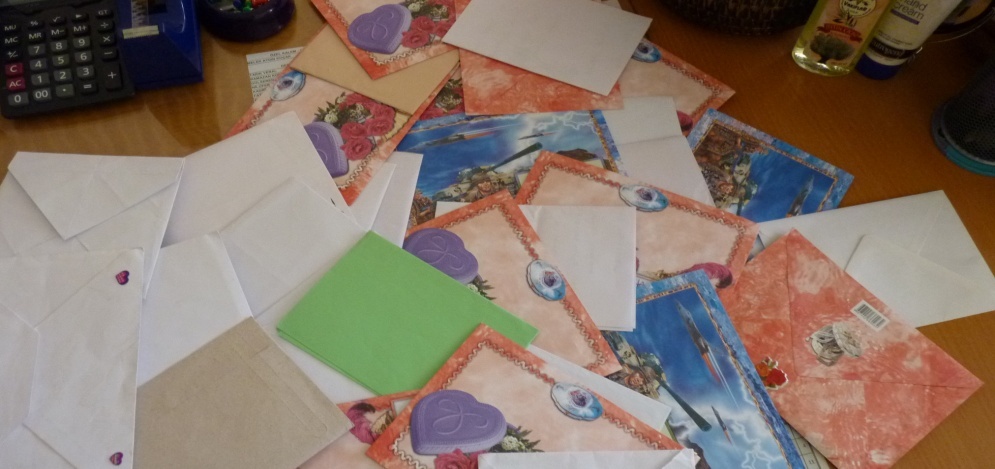 2016-2017 EĞİTİM-ÖĞRETİM YILI GELENEKSEL ÇOCUK OYUNLARI, İLKOKUL FİZİKSEL ETKİNLİKLERİTüm sınıf düzeylerinde, geleneksel çocuk oyunları ve İFET etkinliklerine katıldık.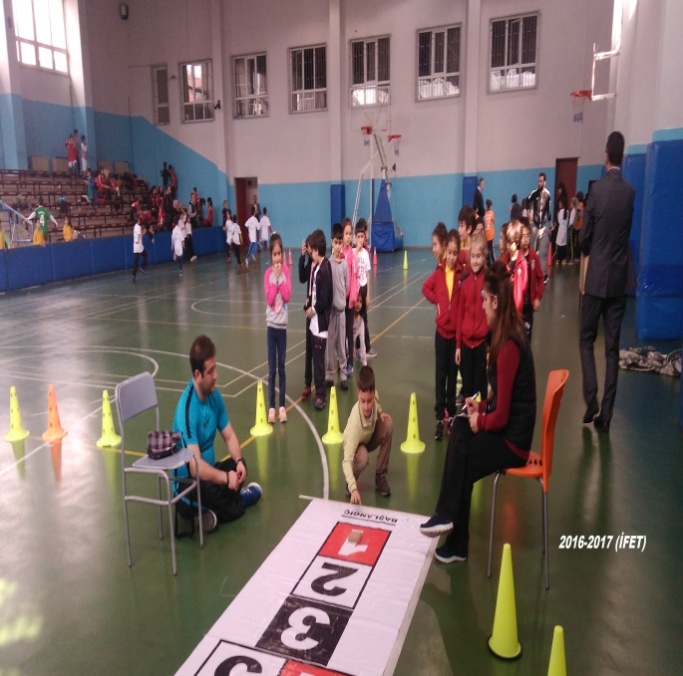 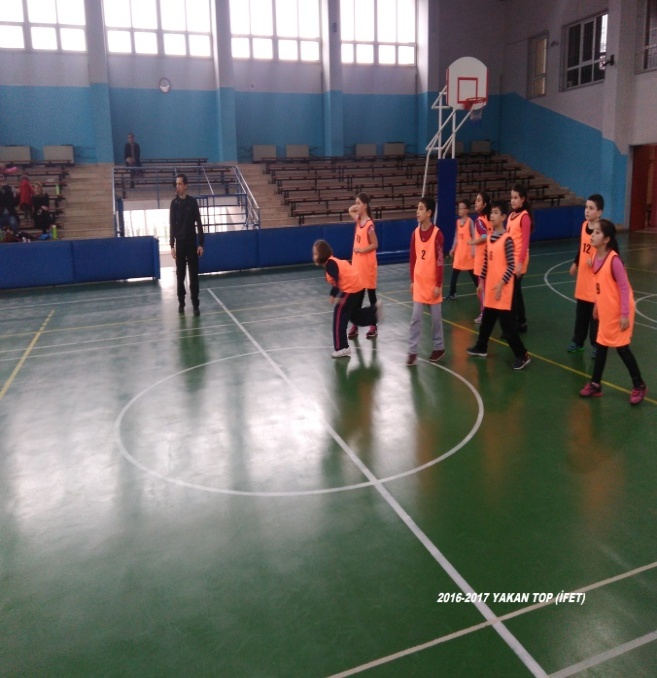 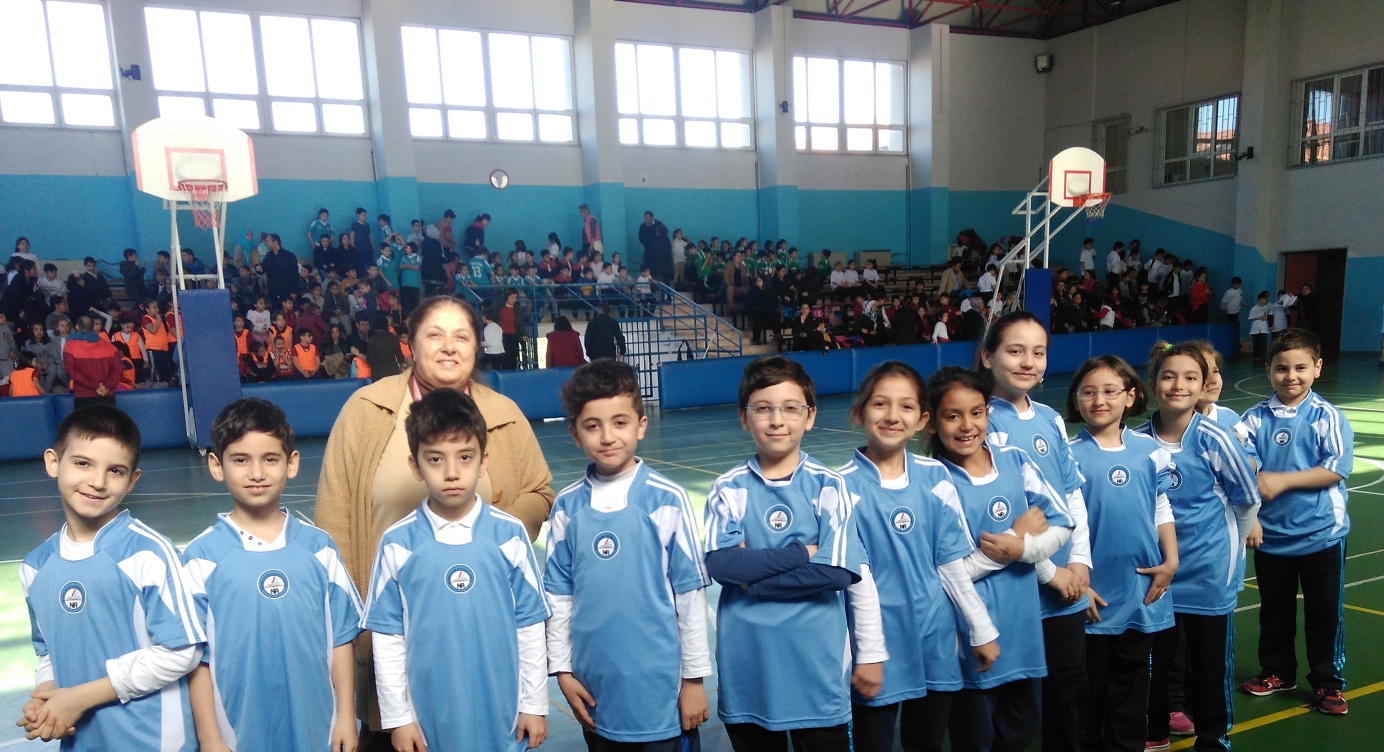 OKUL /KURUM ADINEZAHAT-ASLAN EKŞİOĞLU İLKOKULUOKUL /KURUM MÜDÜRÜHasan Ali BAYRAKMÜDÜR BAŞ YARD.---MÜDÜR YARD.Okan KANDEMİRMÜDÜR YARD.Zübeyde ERGÜLOKUL-AİLE BRL.BŞK.Alev KARAOKUL/KURUM ADRESİGirne Mh. Çiftlikli Sk. No:29 MaltepeOKUL /KURUM TELEFONU(0216) 5185281FAKS(0216) 5187701ÖĞRETİM ŞEKLİNormal ÖğretimHİZMETE GİRİŞ TARİHİ1998OKUL/ KURUMUN FİZİBİLİTE DURUMU (Güçlendirme/ Yenilenme Tarihleri )2015-2016 Öğretim yılında okulumuz depreme karşı güçlendirilmiştir.Güçlendirme başlangış tarihi : Ağustos 2015Güçlendirme bitiş tarihi         : Mart 2016OKUL BÖLÜMLERİSAYISIDURUMUTOPLAM DERSLİK SAYISI32KULLANILAN DERSLİK 24ANASINIFI OLARAK KULLANILAN DERSLİK SAYISI2İDARİ ODA 4KÜTÜPHANE1LABORATUAR ---BİLGİSAYAR LABORATUARI ---KONFERANS SALONU 1SPOR SALONU---ATÖLYE ---KANTİN 1LOJMAN/ MÜSTEMİLAT1YEMEKHANE1DEPO1ARŞİV1SPOR ODASI1DONANIMSAYISIDURUMUBİLGİSAYAR32PROJEKSİYON26KİTAP(KÜTÜPHANE)715TARAYICI2TEPEGÖZPROJEKSİYON PERDESİ3SINIF TAHTASI24AKILLI TAHTA6DİGERBRANŞISAYISIGÖREVLENDİRME  VEKİLTOPLAMOkul MüdürüDin K. ve Ah. Bil.1x1Mdr Baş.Yrd.-------------------------------------Md.Yrd.Sınıf Öğrt.2x2BRANŞISAYISINORMGÖREVLENDİRMEÜCRETLİTOPLAMSınıf Öğrt.22231124Din.K.ve.Ah.B0011İngilizce222Okul Öncesi424Özel Eğitim222Rehberlik222PERSONELSAYISIKADROLUSÖZLEŞMELİTOPLAMMemur111Yardımcı Hizmetli666SINIFISINIFIÖĞRENCİÖĞRENCİÖĞRENCİTOPLAMŞUBE SAYISIDERSLİK SAYISIDERSLİK SAYISIDEVAMSIZDEVAMSIZSINIFISINIFIKKETOPLAMŞUBE SAYISIDERSLİK SAYISIDERSLİK SAYISIDEVAMSIZDEVAMSIZ1162627113355544228181761576663378788216066644808078158666Özel Eğ.1.Sın.Özel Eğ.1.Sın.111111Özel Eğ.2.Sın.Özel Eğ.2.Sın.11Özel Eğ.3.Sın.Özel Eğ.3.Sın.111111Özel Eğ.4.Sın.Özel Eğ.4.Sın.11111AnasınıfıAnasınıfı23231437222TOPLAMTOPLAM326326322648282626ETKİNLİKLERSAYISIOKULDAKİ SPORTİF TAKIMLAR:Okulumuz her yıl her sınıf seviyesinde, Geleneksel Çocuk Oyunları ve İlkokul Fiziksel Etkinlikleri(İFET)ne katılmakta olup, oyunlar için takımlar oluşturulmaktadır.OKULDA YÜRÜTÜLEN EGZERSİZLEROKULDA AÇILAN KURSLAR:Çocuk Kulübü kapsamında;1.Drama2.Satranç3.Halk oyunları4.Zeka oyunlarıOKULDA BULUNAN SOSYAL KULÜPLER:1.Müzik Kulübü2.Resim/Görsel Sanatlar Kulübü3.Tiyatro Kulübü4.Kütüphanecilik Kulübü5. Sivil savunma Kulübü6.Gezi, Tanıtım ve Turizm Kulübü7.Çevre Koruma Kulübü8.Satranç Kulübü9.Sağlık, Temizlik, Beslenme ve Yeşilay Klübü10.Spor Kulübü11.Trafik Güvenliği ve İlkyardım Kulübü12.Sosyal Dayanışma ve Yardımlaşma 13.Hayvanları Sevme ve Koruma KulübüOKULDA YÜRÜTÜLEN PROJELER:2016-2017 Eğitim-Öğretim yılında Erzurum Dumlu ilkokulu ve Ortaokulu ile beraber gerçekleştirilen “Hayalım Gerçek Olsa” projesi ile bu okullarda okuyan öğrencilerin hayalleri; okulumuz öğretmenleri, velileri ve öğrencilerince gerçekleştirilmiştir.TİYATROEğitim öğretim yılı başında yapılan plan dahilinde okulumuzda tiyatro gösterileri yapılmaktadır.GEZİLEREğitim öğretim yılı başında yapılan plan dahilinde geziler yapılmaktadır.2017-2018 Eğitim Yılında Düzenleyeceğimiz Geziler1.Kız Kulesi, Çamlıca2.Kitap Fuarı3.Kidzania4.1453, PTT Müzesi, Rahmi Koç Müzesi5. Darıca Hayvanat Bahçesi6.Aqua Dolphin Yunus Show, Miniatürk7.Tema Park8.Piknik (Sibel Ablayla Geziyoruz)9.SörvayvırGEZİ YERİGEZİ TARİHİKız Kulesi + Çamlıca20.10.2017Kitap fuarı07.11.2017Kidzania12.12.20171453 + PTT Müzesi + Rahmi Koç17.01.2018Darıca Hayvanat Bahçesi19.02.2018Aqua Dolphin Yunus Show + Miniatürk22.03.2018Tema Park27.04.2018Piknik (Sibel Ablayla Geziyoruz)11.05.2018Sörvayvır 14.05.2018TİYATRO OYUNUOYUN TARİHİBilim Parkı - Deney Gösterileri06.10.2017Uzay Çadırı Gösterisi15.11.2017BB Organizasyon - Gülelim Eylenelim - İlizyon Gösterisi21.11.2017Sütlaç Prodüksüyon-Tiyatro22.12.2017Yetenek Sizsiniz-Sirk09.01.2018Mavi Uçurtma - Benim Komik dedişlerim08.02.2017Tiyatro Mess-İllüzyon Gösterisi07.03.2018Sihirli Düş-Tiyatro15.03.2018Rejistanbul-İngilizce Oyun-Renkler Ormanı10.04.2018Yalçın Özen Tiyatrosu16.05.2018